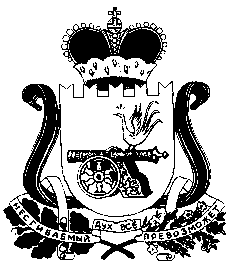 АДМИНИСТРАЦИЯ ПРУДКОВСКОГО СЕЛЬСКОГО ПОСЕЛЕНИЯ            ПОЧИНКОВСКОГО РАЙОНА СМОЛЕНСКОЙ ОБЛАСТИПОСТАНОВЛЕНИЕот  31  декабря   2014 года                                                                                        № 38В соответствии с Федеральным законом от 25.12.2008 г. № 273-ФЗ «О противодействии коррупции», Федеральным законом от 02.03.2007 г.   «О муниципальной службе в Российской Федерации», областным законом  от 29.09.2009 г. № 91-з «О представлении гражданами, претендующими на замещение государственных должностей Смоленской области, должностей государственной гражданской службы Смоленской области, и лицами, замещающими государственные должности Смоленской области, государственными гражданскими служащими Смоленской области сведений о своих доходах, об имуществе и обязательствах имущественного характера, а также сведений о доходах, об имуществе и обязательствах имущественного характера своих супруги (супруга) и несовершеннолетних детей» Администрация муниципального образования Прудковского сельского поселения Починковского района Смоленской области п о с т а н о в л я е т:Утвердить прилагаемый Перечень должностей муниципальной службы Администрации  муниципального образования Прудковского сельского поселения Починковского района Смоленской области при назначении на которые граждане и при замещении которых муниципальные служащие обязаны представлять сведения о своих доходах, расходах, об имуществе и обязательствах имущественного характера своих супруги (супруга) и несовершеннолетних детей.Считать утратившим силу постановление  Администрации муниципального образования Прудковского сельского поселения Починковского района Смоленской области от 17.11.2009 г. № 28 «Об утверждении Перечня должностей муниципальной службы, при назначении на которые граждане и при замещении которых муниципальные служащие обязаны представлять сведения о своих доходах, об имуществе и обязательствах имущественного характера своих супруги (супруга) и несовершеннолетних детей.Глава муниципального образования Прудковского сельского поселения Починковского района Смоленской области	  Н.П. ИванченкоС распоряжением ознакомлены:                                                                              УТВЕРЖДЕНпостановлением Администрации муниципального   образования Прудковского сельского                                                                                        поселения от 31.12.2014 г. № 38Перечень должностей муниципальной службы Администрации  муниципального образования Прудковского сельского поселения Починковского района Смоленской области при назначении на которые граждане и при замещении которых муниципальные служащие обязаны представлять сведения о своих доходах, расходах, об имуществе и обязательствах имущественного характера своих супруги (супруга) и несовершеннолетних детей.Об утверждении Перечня должностей муниципальной службы Администрации муниципального образования Прудковского сельского поселения Починковского района Смоленской области при назначении на которые граждане и при замещении которых муниципальные служащие обязаны представлять сведения о своих доходах, расходах, об имуществе и обязательствах имущественного характера своих супруги (супруга) и несовершеннолетних детей1. Ведущий специалист Администрации